Бюллетень издается со 2 февраля 2008 годаМуниципальное средство массовой информации органов местного самоуправления городского поселения Агириш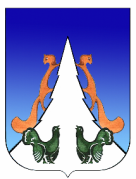 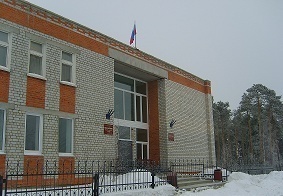 В этом выпуске:Постановление АГППриложение  к постановлению              администрации городскогопоселения Агириш№ 172 /НПА от « 31 »    мая         2023 гМуниципальная программа«Формирование комфортной городской среды на территориигородского поселения Агириш»Паспортмуниципальной программы городского поселения АгиришРаздел 1. «О стимулировании инвестиционной и инновационной деятельности, развитие конкуренции и негосударственного сектора экономики».1.Формирование благоприятной деловой средыВ целях формирования благоприятной деловой среды, развития чётких принципов государственно-частного партнёрства в сфере благоустройства общественных территорий городских и сельского поселений Советского района, предусмотрена разработка стандартизированных механизмов соинвестирования и чётких правил сотрудничества органов местного самоуправления и инвесторов. 1.2. Инвестиционные проекты.В целях создания условия для обеспечения формирования в городском поселении Агириш единых подходов создания комфортной городской среды, разработке                          и внедрению универсальных механизмов вовлеченности заинтересованных граждан, организаций в реализацию мероприятий по благоустройству дворовых и общественных территорий, в соответствии с Постановлением Правительства Российской Федерации от 10.02.2017 №169 «Об утверждении Правил предоставления и распределения субсидий из федерального бюджета бюджетам субъектов Российской Федерации на поддержку государственных программ субъектов Российской Федерации и муниципальных программ формирования современной городской среды», настоящей муниципальной программой предусмотрены: Порядок аккумулирования средств заинтересованных лиц, направляемых на выполнение минимального, дополнительного перечня работ по благоустройству дворовых территорий (приложение 1 к муниципальной программе), а также Порядок разработки, обсуждения с заинтересованными лицами и утверждения дизайн-проекта благоустройства дворовой территории, включенной в муниципальную программу (приложение 2 к муниципальной программе).Раздел 2. «Механизм реализации муниципальной программы»2.1. Финансирование программы осуществляется в пределах бюджетных ассигнований, утвержденных решением Совета депутатов г.п. Агириш о бюджете городского поселения Агириш.2.2. Реализация мероприятий по благоустройству дворовых территорий многоквартирных домов и общественных территорий осуществляется в рамках государственной программы Ханты-Мансийского автономного округа – Югры «Жилищно-коммунальный комплекс и городская среда», утвержденной постановлением Правительства Ханты-Мансийского автономного округа – Югры от 05.10.2018 № 347-п, за счет средств федерального бюджета, бюджетов Ханты-Мансийского автономного округа – Югры, городского поселения Агириш, финансового и трудового участия граждан, а также заинтересованных лиц.2.3. Реализация мероприятий по благоустройству территорий городского поселения Агириш, предусмотренных программой, осуществляется администрацией городского поселения Агириш,  самостоятельно, или администрацией Советского района при условии передачи соответствующих полномочий по решению вопросов местного значения от администрации городского поселения Агириш.2.4. Мероприятия по повышению уровня благоустройства дворовых территорий многоквартирных домов состоят из мероприятий, определенных минимальным (обязательным) перечнем работ, и мероприятий дополнительного перечня работ.2.5. В минимальный перечень видов работ по благоустройству дворовых территорий
входит:1) ремонт дворовых проездов, включая тротуары, ливневые канализации (дренажные системы);2) обеспечение освещения дворовых территорий;3) установка скамеек и урн для мусора.Указанный перечень является исчерпывающим и не может быть расширен.
При формировании предложений по благоустройству дворовых территорий собственники помещений в многоквартирных домах, собственники иных зданий и сооружений, расположенных в границах дворовой территории, подлежащей благоустройству (далее  заинтересованные лица) вправе отказаться от одного или нескольких видов работ, входящих в минимальный перечень видов работ по благоустройству, если такие виды работ были выполнены ранее и не требуют повторного благоустройства.При реализации минимального перечня работ по благоустройству дворовых территорий финансовое и трудовое участие заинтересованных лиц обязательным условием не является и устанавливается по решению собственников помещений
в многоквартирных домах, собственников иных зданий и сооружений.Минимальный перечень видов работ является обязательным, без которого выполнение дополнительного перечня видов работ не допускается.2.6. В дополнительный перечень видов работ по благоустройству дворовых территорий входит:1) оборудование детских (игровых) и (или) спортивных площадок;2) оборудование автомобильных парковок;3) оборудование контейнерных площадок для бытовых отходов; 4) установка велосипедных парковок;5) оборудование площадок для выгула собак;6) озеленение дворовых территорий;7) устройство ограждений;8) установка элементов навигации (указателей, аншлагов, информационных стендов).Дополнительный перечень видов работ по благоустройству дворовых территорий многоквартирных домов выполняется при обязательном софинансировании собственниками помещений многоквартирного дома в размере не менее 20% стоимости выполнения таких  работ  и  принятия созданного в результате благоустройства имущества в состав общего имущества многоквартирного дома.Работы по благоустройству дворовых территорий и общественных территорий в случае, если на такой общественной территории предусматривается минимальный перечень работ по благоустройству (установка и (или) замена детского игрового и (или) спортивного оборудования, в том числе малобюджетных плоскостных спортивных сооружений, установка малых архитектурных форм, устройство пешеходных дорожек, озеленение) и площадь общественной территории не превышает 10 000 кв. м, должны осуществляться на основании дизайн-проекта и сметной документации на выполнение работ. В дизайн-проект включается текстовое и визуальное описание проекта благоустройства, в том числе концепция проекта и перечень (в том числе визуализированный) элементов благоустройства, предполагаемых к размещению на соответствующей территории. Содержание дизайн-проекта зависит от вида и состава планируемых работ. Дизайн-проект может быть подготовлен в виде проектно-сметной документации.2.7. Работы по благоустройству дворовых и общественных территорий выполняются
с учетом необходимости обеспечения физической, пространственной и информационной доступности зданий, сооружений, дворовых и общественных территорий для инвалидов
и других маломобильных групп населения. 2.8. Нормативная стоимость мероприятий определяется на основе сметного метода, исходя из Федеральных единичных расценок, установленных для Ханты-Мансийского автономного округа – Югры.2.9. В целях реализации мероприятий муниципальных программ городского поселения Агириш, с администрацией Советского района заключаются соглашение на предоставление субсидий по благоустройству территорий муниципальных образований, в том числе общественных и дворовых территорий в рамках приоритетного проекта «Формирование комфортной городской среды» (далее соглашение).Предельная дата заключения Соглашений по результатам закупки товаров, работ и услуг для обеспечения муниципальных нужд в целях реализации муниципальной программы не позднее 1 апреля года предоставления субсидии.При заключении муниципальных контрактов по благоустройству дворовых и общественных территорий  необходимо предусматривать условие о гарантийном сроке не менее 3 лет на результаты выполненных работ.В процессе выполнения работ по благоустройству и после ввода объектов в эксплуатацию размещение компонентов единого визуального стиля проекта «Формирование комфортной городской среды», утверждаемых Министерством строительства и жилищно-коммунального хозяйства Российской Федерации.Доля объема закупок оборудования, имеющего российское происхождение, в общем объеме закупок при реализации мероприятий по региональному проекту «формирование комфортной городской среды» должно составлять не менее 90%.Исполнитель муниципальной программы вправе исключать из адресного перечня дворовых и общественных территорий, подлежащих благоустройству в рамках реализации муниципальной программы, территории, расположенные вблизи многоквартирных домов, физический износ основных конструктивных элементов (крыша, стены, фундамент) которых превышает 70%, а также территории, которые планируются к изъятию для муниципальных или государственных нужд в соответствии с генеральным планом, соответствующего поселения, при условии одобрения решения об исключении указанных территорий из адресного перечня дворовых территорий и общественных территорий межведомственной комиссией в порядке, установленном такой комиссией.Исполнитель муниципальной программы вправе исключать из адресного перечня дворовых территорий, подлежащих благоустройству в рамках реализации муниципальной программы, дворовые территории, собственники помещений многоквартирных домов которых приняли решение об отказе от благоустройства дворовой территории в рамках реализации муниципальной программы или не приняли решения о благоустройстве дворовой территории в сроки, установленные муниципальной программой.Адресный перечень объектов недвижимого имущества (включая объекты незавершенного строительства) и земельных участков, находящихся в собственности (пользовании) юридических лиц и индивидуальных предпринимателей, подлежащих благоустройству, установлен настоящей программой (приложение 8 к муниципальной программе).Адресный перечень индивидуальных жилых домов и земельных участков, предоставленных под их размещение, подлежащих благоустройству, установлен настоящей программой (приложение 9 к муниципальной программе).Мероприятия по инвентаризации уровня благоустройства индивидуальных жилых домов и земельных участков, предоставленных  для их размещения, с заключением по результатам инвентаризации соглашений с собственниками (пользователями) указанных домов (собственниками (пользователями) земельных участков) об их благоустройстве заключаются не позднее последнего года реализации приоритетного проекта «Формирование комфортной городской среды» и осуществляются в соответствии с требованиями утвержденных в поселениях правил благоустройства территории и порядка проведения такой инвентаризации.Межбюджетные трансферты поселению предоставляются на следующих условиях:1. Завершение в полном объеме реализации мероприятий муниципальной программы (подпрограммы) в прошедшем году;2. Разработка, опубликование для общественного обсуждения и утверждение муниципальной программы поселения (изменений в действующую муниципальную программу), включающую, в том числе следующую информацию:а) адресный перечень дворовых территорий, нуждающихся в благоустройстве (с учетом их физического состояния) и подлежащих благоустройству в указанный период, исходя из минимального перечня работ по благоустройству (очередность благоустройства определяется в порядке поступления предложений заинтересованных лиц об их участии в выполнении указанных работ);б) адресный перечень всех общественных территорий, нуждающихся в благоустройстве (с учетом их физического состояния общественной территории) и подлежащих благоустройству в указанный период;в) адресный перечень объектов недвижимого имущества (включая объекты незавершенного строительства) и земельных участков, находящихся в собственности (пользовании) юридических лиц и индивидуальных предпринимателей, которые подлежат благоустройству не позднее последнего года реализации федерального проекта за счет средств указанных лиц в соответствии с требованиями утвержденных в поселении правил благоустройства территории;г) мероприятия по инвентаризации уровня благоустройства индивидуальных жилых домов и земельных участков, предоставленных для их размещения, с заключением по результатам инвентаризации соглашений с собственниками (пользователями) указанных домов (собственниками (пользователями) земельных участков) об их благоустройстве не позднее последнего года реализации федерального проекта в соответствии с требованиями утвержденных в поселении правил благоустройства территории;д) информацию о форме участия (финансовое и (или) трудовое) и доле участия заинтересованных лиц в выполнении минимального перечня работ по благоустройству дворовых территорий;минимальный перечень видов работ по благоустройству дворовых территорий (ремонт дворовых проездов, включая тротуары, ливневые канализации (дренажные системы), обеспечение освещения дворовых территорий, установка скамеек, урн), софинансируемых за счет средств, полученных муниципальным образованием в качестве субсидии из бюджета ХМАО-Югры (далее минимальный перечень видов работ по благоустройству) при наличии решения собственников помещений в многоквартирном доме, дворовая территория которого благоустраивается, о мероприятиях по благоустройству дворовой территории и о принятии созданного в результате благоустройства имущества в состав общего имущества многоквартирного дома;е) информацию о форме участия (финансовое и (или) трудовое) и доле участия заинтересованных лиц в выполнении дополнительного перечня работ по благоустройству дворовых территорий;перечень дополнительных видов работ по благоустройству дворовых территорий многоквартирных домов (оборудование детских (игровых) и (или) спортивных площадок, оборудование автомобильных парковок; оборудование контейнерных (хозяйственных) площадок для твердых коммунальных отходов, устройство велосипедных парковок, оборудование площадок для выгула собак, озеленение дворовых территорий, устройство пешеходных дорожек и ограждений, установка элементов навигации (указателей, аншлагов, информационных стендов) (далее дополнительный перечень работ по благоустройству), софинансируемых за счет средств, полученных муниципальным образованием в качестве субсидии из бюджета ХМАО-Югры, при наличии решения собственников помещений в многоквартирном доме, дворовая территория которого благоустраивается, о мероприятиях по благоустройству дворовой территории, о софинансировании собственниками помещений многоквартирного дома работ по благоустройству дворовых территорий в размере не менее 20% стоимости выполнения таких работ и о принятии созданного в результате благоустройства имущества в состав общего имущества многоквартирного дома;ж) право муниципального образования исключать из адресного перечня дворовых и общественных территорий, подлежащих благоустройству в рамках реализации муниципальной программы, территории, расположенные вблизи многоквартирных домов, физический износ основных конструктивных элементов (крыша, стены, фундамент) которых превышает 70%, а также территории, которые планируются к изъятию для муниципальных или государственных нужд в соответствии с генеральным планом соответствующего поселения при условии одобрения решения об исключении указанных территорий из адресного перечня дворовых территорий и общественных территорий межведомственной комиссией в порядке, установленном такой комиссией;з) право муниципального образования исключать из адресного перечня дворовых территорий, подлежащих благоустройству в рамках реализации муниципальной программы, дворовые территории, собственники помещений многоквартирных домов которых приняли решение об отказе от благоустройства дворовой территории в рамках реализации соответствующей программы или не приняли решения о благоустройстве дворовой территории в сроки, установленные соответствующей программой;и) мероприятия по проведению работ по образованию земельных участков, на которых расположены многоквартирные дома, работы по благоустройству дворовых территорий которых софинансируются за счет субсидий;й) условие о предельной дате заключения соглашений по результатам закупки товаров, работ и услуг для обеспечения муниципальных нужд в целях реализации муниципальных программ не позднее 1 апреля года предоставления субсидии;к) определение условий о гарантийном сроке не менее 3 лет на результаты выполненных работ по благоустройству дворовых и общественных территорий при заключении муниципальных контрактов.л) порядок осуществления расходов местных бюджетов, связанных с выполнением работ по благоустройству дворовых территорий, софинансирование которых осуществляется из бюджета Ханты-Мансийского автономного округа.Администрация городского поселения Агириш обеспечивает:а) синхронизацию выполнения работ в рамках муниципальной программы (подпрограммы) с реализуемыми в муниципальных образованиях федеральными, региональными и муниципальными программами (планами) строительства (реконструкции, ремонта) объектов недвижимого имущества, программ по ремонту и модернизации инженерных сетей и иных объектов, расположенных на соответствующей территории, программ капитального ремонта общего имущества многоквартирных домов;б) синхронизацию мероприятий в рамках муниципальной программы с реализуемыми в муниципальных образованиях мероприятиями в сфере обеспечения доступности городской среды для маломобильных групп населения, цифровизации городского хозяйства, а также мероприятиями в рамках национальных проектов «Демография», «Образование», «Экология», «Безопасные и качественные автомобильные дороги», «Культура», «Малое и среднее предпринимательство и поддержка индивидуальной предпринимательской инициативы» в соответствии с перечнем таких мероприятий и методическими рекомендациями по синхронизации мероприятий в рамках государственных и муниципальных программ, утверждаемыми Министерством строительства и жилищно-коммунального хозяйства Российской Федерации;в) проведение ежегодного рейтингового голосования среди жителей муниципального образования с численностью населения свыше 20 тысяч человек по отбору общественных территорий, подлежащих благоустройству, и включение отобранных общественных территорий в муниципальные программы и размещение информации о итогах голосования в информационно-телекоммуникационной сети Интернет в разделе «Формирование комфортной городской среды»;г) финансирование расходов за счет средств бюджетов муниципальных образований по разработке проектно-сметной документации, дизайн-проектов, проведению проверки достоверности сметной стоимости работ по благоустройству и дизайн-проектов, техническому надзору, авторскому надзору, выполнению кадастровых работ и других расходов, не связанных с выполнением непосредственно устройства объектов или строительно-монтажных работ в рамках благоустройства;д) недопущение благоустройства дворовых территорий, прилегающих к многоквартирным домам, признанными в установленном порядке аварийными и подлежащими сносу, а также к многоквартирным домам, которые считаются ветхими и непригодными для проживания;е) проведение общественных обсуждений проектов муниципальных программ, включая в электронной форме в информационно-телекоммуникационной сети Интернет (срок обсуждения – не менее 30 календарных дней со дня опубликования таких проектов муниципальных программ), в том числе при внесении в них изменений;ж) учет предложений заинтересованных лиц о включении дворовой территории, общественной территории в муниципальную программу;з) подготовку не позднее 1 декабря предшествующего года году проведения благоустройства объектов с учетом обсуждения с представителями заинтересованных лиц дизайн-проекта благоустройства каждой дворовой территории, включенной в муниципальную программу (подпрограмму), а также дизайн-проекта благоустройства общественной территории, в которые включается текстовое и визуальное описание предлагаемого проекта, в том числе его концепция и перечень (в том числе визуализированный) элементов благоустройства, предлагаемых к размещению на соответствующей территории;и) проведение работ по образованию земельных участков, на которых расположены многоквартирные дома, в целях софинансирования работ по благоустройству дворовых территорий;й) актуализацию муниципальных программ по результатам проведения голосования по отбору общественных территорий;к) предоставление отчетности и документации, связанной с мероприятиями по благоустройству в соответствии с муниципальными программами;л) в процессе выполнения работ по благоустройству и после ввода объектов в эксплуатацию размещение компонентов единого визуального стиля проекта «Формирование комфортной городской среды», утверждаемых Министерством строительства и жилищно-коммунального хозяйства Российской Федерации;м) осуществление контроля за ходом выполнения муниципальной программы общественной комиссией из представителей органов местного самоуправления, политических партий и движений, общественных организаций, иных заинтересованных лиц; размещение в информационно-телекоммуникационной сети Интернет документов о составе общественной комиссии, протоколов и графиков заседаний указанной общественной комиссии;н) размещение на объектах благоустройства в процессе выполнения работ и после ввода объектов в эксплуатацию, компонентов единого визуального стиля проекта «Формирование комфортной городской среды», утверждаемые Министерством строительства и жилищно-коммунального хозяйства Российской Федерации.Заявки на перечисление межбюджетных трансфертов за фактически выполненные объемы работ администрация поселения направляет в адрес администрации Советского района не позднее 1 рабочего дня с момента подписания унифицированных форм документов КС-2, КС-3, с представлением следующих документов:а) унифицированные формы КС-2 и КС-3, акты о приемке выполненных работ в соответствии с заключенным муниципальным контрактом (договором) на выполнение работ;б) муниципальный контракт (договор) на выполнение работ;в) сводный сметный расчет, локальный сметный расчет, смета муниципального контракта (договора) на выполнение работ;г) фотоматериалы, фиксирующие выполнение работ в соответствии с КС-2, КС-3, актами о приемке выполненных работ;д) фотографии объектов до и после проведения благоустройства;е) комиссионный акт общественной приемки выполненных работ;ж) решения общих собраний собственников помещений в многоквартирных домах при благоустройстве дворовых территорий;Финансирование авансовых платежей по муниципальным контрактам (договорам) осуществляется для закупки оборудования, материалов, элементов благоустройства на основании предоставления следующих документов:а) муниципального контракта (договора) на выполнение работ, дополнительного соглашения к муниципальному контракту (договору), предусматривающим авансовый платеж в размере до 50 процентов суммы муниципального контракта (договора), но не более лимитов бюджетных обязательств, доведенных на соответствующие цели на финансовый год;б) обоснования необходимости предоставления аванса (пояснительная записка) с приложением:договора(ов) поставки оборудования, материалов, элементов благоустройства в необходимом объеме для реализации объекта, заключенного подрядной организацией с заводом (производителем), дилером, иными контрагентами, осуществляющими изготовление и (или) поставку оборудования, материалов, элементов благоустройства;требования завода (производителя), дилера, иных контрагентов, осуществляющих изготовление и (или) поставку оборудования, материалов, элементов благоустройства, о предоставлении авансовых платежей;в) информации к заявке.Реализация мероприятий программы осуществляется с соблюдением требований законодательства Российской Федерации о контрактной системе в сфере закупок товаров, работ, услуг для обеспечения государственных и муниципальных нужд.Реализация мероприятий осуществляется с использованием бережливых технологий. В целях применения технологий бережливого производства предусмотрено участие в семинарах и на курсах, проводимых для сотрудников КРКК и соисполнителей муниципальной программы по обучению методам и инструментам бережливого производства в жилищно-коммунальном комплексе согласно утвержденным в Ханты-Мансийском автономном округе – Югре программам в сфере формирования современной городской среды.Ответственный исполнитель муниципальной программы и должностные лица, ответственные за формирование, утверждение и реализацию муниципальной программы:1.несут ответственность (дисциплинарную, гражданско-правовую и административную), в том числе за не достижение показателей, предусмотренных соглашениями о предоставлении межбюджетных трансфертов из Федерального бюджета, Бюджета ХМАО – Югры, бюджета Советского района; не достижение целевых показателей муниципальной программы; несвоевременную и некачественную реализацию муниципальной программы;2.разрабатывают в пределах своих полномочий проекты муниципальных правовых актов, необходимых для реализации муниципальной программы;3.обеспечивают исполнение мероприятий муниципальной программы;         4. ежегодно предоставляют в управление экономического развития и инвестиций администрации Советского района отчет о реализации программы;   5. ежегодно проводят оценку эффективности реализации муниципальной программы в порядке, установленном распоряжением администрации городского поселения Агириш;6. организуют размещение муниципальной программы в актуальной редакции, информации о реализации муниципальной программы на официальном сайте городского поселения Агириш, на общедоступном информационном ресурсе стратегического планирования в информационно-телекоммуникационной сети «Интернет»;Соисполнители муниципальной программы:1) обеспечивают исполнение мероприятий муниципальной программы;2) несут ответственность за несвоевременную и некачественную реализацию мероприятий муниципальной программы;3) представляют ответственному исполнителю муниципальной программы информацию о реализации муниципальной программы, в срок до 10 числа месяца, следующего за отчетным кварталом;4) представляют ответственному исполнителю муниципальной программы информацию для проведения оценки эффективности реализации муниципальной программы, подготовки годового отчета о реализации муниципальной программы.Порядок осуществления расходов местных бюджетов, связанных с выполнением работ по благоустройству дворовых территорий, софинансирование которых осуществляется из бюджета Ханты-Мансийского автономного округа: 1) В целях реализации мероприятий муниципальной программы заключаются соглашения на предоставление межбюджетных трансфертов по благоустройству дворовых территорий (далее соглашение);2) Заявки на перечисление межбюджетных трансфертов за фактически выполненные объемы работ администрация поселения направляет в адрес администрации Советского района не позднее 1 рабочего дня с момента подписания унифицированных форм документов КС-2, КС-3, с представлением следующих документов:а) унифицированные формы КС-2 и КС-3, акты о приемке выполненных работ в соответствии с заключенным муниципальным контрактом (договором) на выполнение работ;б) муниципальный контракт (договор) на выполнение работ;в) сводный сметный расчет, локальный сметный расчет, смета муниципального контракта (договора) на выполнение работ;г) фотоматериалы, фиксирующие выполнение работ в соответствии с КС-2, КС-3, актами о приемке выполненных работ;д) фотографии объектов до и после проведения благоустройства;е) комиссионный акт общественной приемки выполненных работ;ж) решения общих собраний собственников помещений в многоквартирных домах при благоустройстве дворовых территорий.3) После поступления межбюджетных трансфертов на благоустройство дворовых территорий администрация городского поселения Агириш производит кассовый расход. Таблица 1Целевые показатели муниципальной программы.Таблица 2	Перечень основных мероприятий муниципальной программы.Перечень основных мероприятий муниципальной программы.Таблица 3 Портфели проектов и проекты, направленные в том числе на реализацию национальных и федеральных проектов Российской ФедерацииТаблица 4 Характеристика основных мероприятий муниципальной программы, их связь с целевыми показателямиПриложение 1к муниципальной программе«Формирование комфортной городской среды на территории городского поселения Агириш»Порядокаккумулирования средств заинтересованных лиц, направляемых на выполнение минимального, дополнительного перечня работ по благоустройству дворовых территорий1. Общие положения1.1. Настоящий Порядок аккумулирования средств заинтересованных лиц, направляемых на выполнение минимального, дополнительного перечня работ
по благоустройству дворовых территорий (далее Порядок), регламентирует процедуру аккумулирования средств заинтересованных лиц, направляемых на выполнение минимального, дополнительного перечней работ по благоустройству дворовых территорий, механизм контроля за их расходованием, а также устанавливает порядок и формы трудового и (или) финансового участия граждан в выполнении указанных работ.1.2. Под формой трудового участия понимается неоплачиваемая трудовая деятельность заинтересованных лиц, имеющая социально полезную направленность, не требующая специальной квалификации и организуемая для выполнения минимального и (или) дополнительного перечня работ по благоустройству дворовых территорий.1.3. Под формой финансового участия понимается привлечение денежных средств заинтересованных лиц для финансирования части затрат по выполнению минимального
и (или) дополнительного перечня работ по благоустройству дворовых территорий.2. Порядок трудового и (или) финансового участия заинтересованных лиц2.1. Организация трудового участия, осуществляется заинтересованными лицами
в соответствии с решением общего собрания собственников помещений в многоквартирном доме, дворовая территория которого подлежит благоустройству, оформленного соответствующим протоколом общего собрания собственников помещений
в многоквартирном доме.2.2. На собрании собственников, жителей многоквартирного (-ых) домов обсуждаются условия о трудовом (не денежном) участии собственников, жителей многоквартирного(-ых) домов, собственников иных зданий и сооружений, расположенных в границах дворовой территории, подлежащей благоустройству, в мероприятиях по благоустройству дворовых территорий. Решение о выбранных работах также включается в протокол общего собрания собственников.2.3. Трудовое участие граждан может быть внесено в виде следующих мероприятий,
не требующих специальной квалификации, таких как:субботники;подготовка дворовой территории к началу работ (земляные работы);участие в строительных работах - снятие старого оборудования, установка уличной мебели, зачистка от ржавчины, окрашивание элементов благоустройства;участие в озеленении территории – высадка растений, создание клумб, уборка территории;обеспечение благоприятных условий для работников подрядной организации, выполняющей работы (например, организация горячего чая).2.4. Информация о начале реализации мероприятий по благоустройству (конкретная дата, место проведения, памятка и другие материалы) размещаются администрацией муниципального образования на своем официальном сайте в информационно-телекоммуникационной сети «Интернет», а также непосредственно в многоквартирных домах на информационных стендах.2.5. В качестве подтверждения трудового участия заинтересованных лиц совет многоквартирного дома, либо организация, осуществляющая содержание и ремонт жилищного фонда, предоставляет в уполномоченный орган поселения соответствующий отчет о проведении мероприятий с трудовым участием граждан, приложением к такому отчету фото-, или видео материалов.2.6. Организация финансового участия, осуществляется заинтересованными лицами
в соответствии с решением общего собрания собственников помещений в многоквартирном доме, дворовая территория которого подлежит благоустройству, оформленного соответствующим протоколом общего собрания собственников помещений
в многоквартирном доме, в объеме не менее установленного муниципальной программой поселения.2.7. Для целей финансового участия заинтересованных лиц в благоустройстве территории поселения открывает счет в российской кредитной организации, величина собственных средств (капитала) которых составляет не менее 20 миллиардов рублей, либо
в органах казначейства, и размещает реквизиты на своем официальном сайте поселения.2.8. Заинтересованные лица, желающие финансово поучаствовать в благоустройстве дворовой территории, перечисляют денежные средства по реквизитам, с указанием
в назначении платежа номера дома и улицы поселения.2.9. Финансовое участие граждан может быть также организовано посредством сбора денежных средств физических лиц с ведением соответствующей ведомости представителем управляющей организации или товарищества собственников жилья многоквартирного дома, либо путем предоставления рассрочки платежа и включения необходимой суммы
в ежемесячный платежный счет на оплату жилищно-коммунальных услуг.2.10. Впоследствии, уплаченные средства собственников жилья также вносятся на счет, открытый поселением, с указанием в назначении платежа номера дома и улицы поселения.3. Условия аккумулирования и расходования средств3.1. Информацию (суммы) о поступивших (поступающих) денежных средствах городского поселения Агириш размещают (обновляют) на официальном сайте муниципального образования
в течение  каждой рабочей недели в разрезе улицы и номера дома муниципального образования.3.2. Поселение ежемесячно обеспечивает направление данных о поступивших
от заинтересованных лиц денежных средствах в разрезе многоквартирных домов, дворовые территории которых подлежат благоустройству, в адрес уполномоченной общественной комиссии.3.3. Расходование аккумулированных денежных средств заинтересованных лиц осуществляется в соответствии с условиями договора (соглашения) на выполнение работ
по благоустройству дворовых территорий.3.4. Поселение осуществляет перечисление средств заинтересованных лиц
на расчетный счет подрядной организации, открытый в учреждениях Центрального банка Российской Федерации или кредитной организации, не позднее двадцатого рабочего дня после согласования актов приемки работ (услуг) по организации благоустройства дворовых территорий многоквартирных домов, с лицами, которые уполномочены действовать
от имени заинтересованных лиц.4. Контроль за соблюдением условий Порядка4.1. Контроль за целевым расходованием аккумулированных денежных средств заинтересованных лиц осуществляется уполномоченным органом поселения в соответствии                  с бюджетным законодательством.4.2. Поселение обеспечивает возврат аккумулированных денежных средств заинтересованным лицам в срок до 31 декабря текущего года при условии:экономии денежных средств, по итогам проведения конкурсных процедур;неисполнения работ по благоустройству дворовой территории многоквартирного дома по вине подрядной организации;не предоставления заинтересованными лицами доступа к проведению благоустройства на дворовой территории;возникновения обстоятельств непреодолимой силы;возникновения иных случаев, предусмотренных действующим законодательствомПриложение 2к муниципальной программе«Формирование комфортной городской среды на территории городского поселения Агириш»Порядок разработки, обсуждения с заинтересованными лицами и утверждения дизайн-проекта благоустройства дворовой территории, включенной в муниципальную программу1. Общие положения1.1. Настоящий Порядок регламентирует процедуру разработки, обсуждения
с заинтересованными лицами и утверждения дизайн-проекта благоустройства дворовой территории, включенной в муниципальную программу «Формирование комфортной городской среды на территории городского поселения Агириш на 2019-2025 годы и на период до 2030 года» (далее Порядок).1.2. Под дизайн-проектом понимается графический и текстовый материал, включающий                   в себя визуализированное в трех измерениях изображение дворовой территории, представленный в нескольких ракурсах, с планировочной схемой, фото фиксацией существующего положения,                      с описанием работ и мероприятий, предлагаемых к выполнению (далее дизайн-проект).1.3. Содержание дизайн-проекта зависит от вида и состава планируемых
к благоустройству работ. Это может быть как проектная, сметная документация, так
и упрощенный вариант в виде изображения дворовой территории с описанием работ
и мероприятий, предлагаемых к выполнению.1.4. К заинтересованным лицам относятся: собственники помещений
в многоквартирных домах, собственники иных зданий и сооружений, расположенных
в границах дворовой территории (далее заинтересованные лица).2. Разработка дизайн-проекта2.1. Разработка дизайн-проекта осуществляется администрацией городского поселения Агириш, в течение 20 дней со дня утверждения общественными комиссиями протокола оценки (ранжирования) заявок заинтересованных лиц на включение в адресный перечень дворовых территорий проекта программы.2.2. Разработка дизайн-проекта благоустройства дворовой территории многоквартирного дома осуществляется с учетом минимального и дополнительного перечней работ по благоустройству дворовой территории, утвержденных протоколом общего собрания собственников жилья в многоквартирном доме, в отношении которой разрабатывается дизайн-проект благоустройства.3. Обсуждение, согласование и утверждение дизайн-проекта3.1. В целях обсуждения, согласования и утверждения дизайн-проекта благоустройства дворовой территории многоквартирного дома, администрация городского поселения Агириш уведомляет представителя собственников, который вправе действовать в интересах всех собственников помещений  в многоквартирном доме, придомовая территория которого включена в адресный перечень дворовых территорий проекта программы (далее представитель собственников), о готовности дизайн-проекта в течение двух рабочих дней со дня его изготовления.3.2. Представитель собственников обеспечивает обсуждение, согласование дизайн-проекта благоустройства дворовой территории многоквартирного дома, для дальнейшего его утверждения в срок, не превышающий 15 рабочих дней.3.3. В целях максимального учета мнений граждан дизайн-проект размещается
на официальном сайте муниципального образования для голосования собственников
и жителей многоквартирного дома с указанием конкретного срока окончания приема замечаний и предложений.3.4. Утверждение дизайн-проекта благоустройства дворовой территории многоквартирного дома осуществляется администрацией городского поселения Агириш в течение трех рабочих дней со дня согласования дизайн-проекта дворовой территории многоквартирного дома представителем собственников.3.5. Дизайн-проект на благоустройство дворовой территории многоквартирного дома утверждается в двух экземплярах, в том числе один экземпляр хранится у представителя собственников.Приложение 3к муниципальной программе«Формирование комфортной городской среды на территории городского поселения Агириш»Визуализированный перечень образцов элементов благоустройства,предлагаемых к размещению на дворовых территориях, в рамках проведения мероприятий минимального перечня работ по благоустройству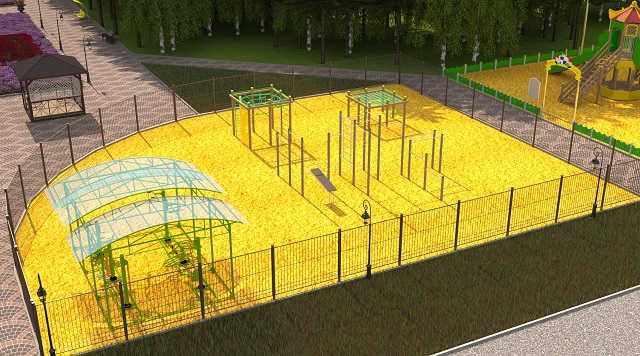 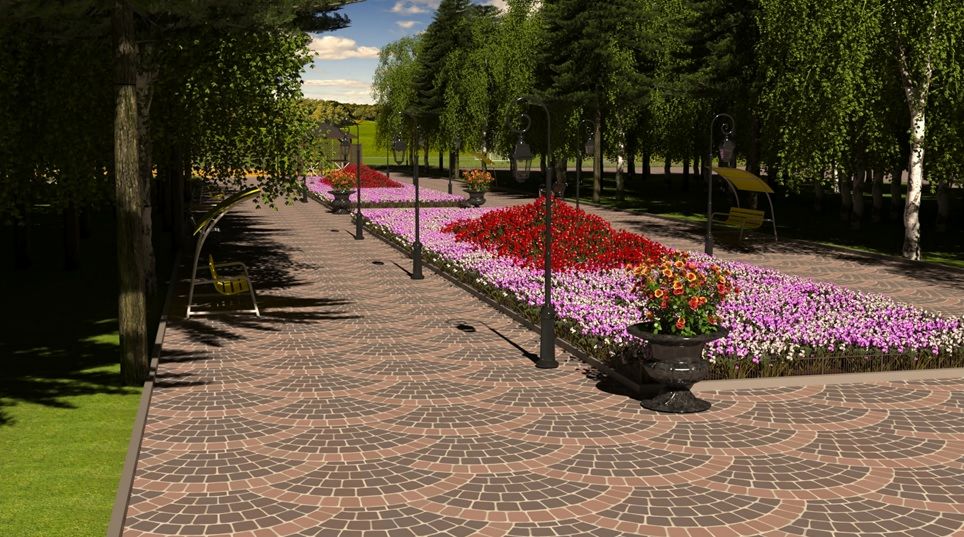 Приложение 4к муниципальной программе«Формирование комфортной городской среды на территории городского поселения Агириш»Перечень общественных территорий,расположенных в городском  поселении Агириш,подлежащих благоустройству до 2025 года«Спортивно-досуговый парк «Боровичок» по адресу: Российская Федерация, Ханты-Мансийский автономный округ (Югра), Советский район, пгт Агириш, ул. Винницкая                                                                                                                                                             Приложение 5к муниципальной программе«Формирование комфортной среды в городском поселении  Агириш»Адресный перечень земельных участков, на которых расположены многоквартирные дома,работы по благоустройству дворовых территорий которых софинансируются за счет субсидий,мероприятия по межеванию территорий общественного, жилого и рекреационного назначения,проектов по благоустройству общественных и дворовых территорий,в которых будет предусмотрено размещение спортивных и детских площадок Приложение 6к муниципальной программе«Формирование комфортной среды в городском поселении  Агириш»Адресный перечень объектов недвижимого имущества (включая объекты незавершенного строительства)и земельных участков, находящихся в собственности (пользовании) юридических лици индивидуальных предпринимателей, подлежащих благоустройству Приложение 7к муниципальной программе«Формирование комфортной среды в городском поселении  Агириш»Адресный перечень индивидуальных жилых домов и земельных участков,предоставленных под их размещение, подлежащих благоустройству Приложение 8к муниципальной программе«Формирование комфортной среды в городском поселении  Агириш»План мероприятий проведения работ по образованию земельных участков для размещения многоквартирных домов и содержания территорий в границах таких земельных участков на территории городского поселения Агириш«Вестник городского поселения Агириш»                              Бюллетень является официальным источником опубликования нормативныхГлавный редактор: Ударцева Е.И.                                             правовых  актов органов местного самоуправления г.п. Агириш Учредитель: Администрация городского поселения Агириш                    (Тюменская обл., Советский р-он, г.п. Агириш, ул.Винницкая, 16)                                                                                Телефон: 8(34675) 41-0-09   факс: 8(34675) 41-2-33     Наименование муниципальной программыФормирование комфортной городской среды на территории городского поселения АгиришДата утверждения муниципальной программы (наименование и номер муниципального правового акта) *05.12.2018Разработчик муниципальной программыОтдел по организации деятельности администрации городского поселения АгиришОтветственный исполнитель ПрограммыАдминистрация городского поселения Агириш Соисполнители муниципальной программыДепартамент жилищно-коммунального комплекса                            и энергетики Ханты-Мансийского автономного округа – Югры, Советский районЦель муниципальной программыСоздание наиболее благоприятных и комфортных условий жизнедеятельности населения городского поселения Агириш.Задачи  муниципальной программы1. Повышение благоустройства дворовых территорий многоквартирных жилых домов и проездов к дворовым территориям.2. Повышение уровня благоустройства муниципальных территорий общего пользования.3. Повышение  уровня  вовлеченности  заинтересованных граждан, организаций в реализацию мероприятий по формированию комфортной городской среды.Основные мероприятия1. Обеспечение формирования единого облика муниципального образования.2. Обеспечение создания, содержания и развития объектов благоустройства на территории муниципального образования, включая объекты, находящиеся  в частной собственности и прилегающие  к ним территории.3. Повышение уровня вовлеченности заинтересованных граждан, организаций в реализацию мероприятий по благоустройству территории муниципального образования.Наименование портфеля проектов, проекта, направленных в том числе на реализацию в Советском районе национальных проектов (программ) Российской ФедерацииЦелевые показатели муниципальной программыУвеличение доли дворовых территорий МКД, в отношении которых проведены работы по благоустройству, от общего количества дворовых территорий МКД; Увеличение количества дворовых территорий МКД, приведенных в нормативное состояние; Увеличение доли дворовых территорий, на которых проведен ремонт асфальтобетонного покрытия, устройство тротуаров и парковочных мест; Увеличение доли дворовых территорий, на которых созданы комфортные условия для отдыха и досуга жителей, от общего количества дворовых территорий МКД, участвующих в Программе; Увеличение доли благоустроенных общественных территорий муниципального образования, от общего количества общественных территорий муниципального образования; Повышение  уровня информирования о мероприятиях по формированию современной городской среды муниципального образования; Увеличение доли участия населения в мероприятиях, проводимых в рамках ПрограммыСроки реализации муниципальной программы (разрабатывается на срок от трех лет)2019 – 2025 годы и на период до 2030 годаПараметры финансового обеспечения муниципальной программы    1.Общий объем финансирования государственной программы в 2019 – 2025 годах и на период до 2030 года составляет 7335,90 тыс. руб., в том числе:2019 год – 0,00 тыс. руб.;2020 год – 0,00 тыс. руб.;2021 год – 0,00 тыс. руб.;2022 год – 4512,30тыс. руб.;2023 год – 1367,70 тыс. руб.;2024 год – 902,30 тыс. руб.;2025 год – 553,60 тыс. руб.;2026 – 2030 год – 0,0 тыс. руб.Средства Федерального бюджета – 1116,60 тыс. руб., в том числе:2019 год – 0,00 тыс. руб.2020 год – 0,00 тыс. руб. 2021 год – 0,00 тыс. руб.2022 год – 447,90 тыс. руб.2023 год – 316,80 тыс. руб. 2024 год – 351,90 тыс. руб. 2025 год – 0,00 тыс. руб.2026-2030 год – 0,0 тыс. руб.1.2.	Средства бюджета Ханты-Мансийского автономного округа – Югры (далее бюджет ХМАО – Югры) –   5300,10тыс. руб., в том числе:2019 год –  0,00 тыс. руб.2020 год –  0,00 тыс. руб.2021 год  – 0,00 тыс. руб.2022 год  – 3700,60тыс. руб.2023 год –  495,50тыс. руб.2024 год  – 550,40  тыс. руб.2025 год  – 553,60  тыс. руб.2026 год –2030 год – 0,00   тыс. руб.1.3. Средства бюджета Советского района – 127,60тыс. руб., в том числе:2019 год – 0,00  тыс. руб.2020 год – 0,00тыс. руб.2021 год – 0,00 тыс. руб.2022 год – 127,60 тыс. руб.2023 год – 0,00 тыс. руб.2024 год – 0,00тыс. руб.2025 год – 0,00 тыс. руб.2026-2030 год – 0,00 тыс. руб.1.4. Средства бюджета городского поселения Агириш – 791,60тыс. руб., в том числе:2019 год – 0,00  тыс. руб.2020 год – 0,00тыс. руб.2021 год – 0,00 тыс. руб.2022 год – 236,20 тыс. руб.2023 год – 555,40 тыс. руб.2024 год – 0,00тыс. руб.2025 год – 0,00 тыс. руб.2026-2030 год – 0,00 тыс. руб.Параметры финансового обеспечения портфеля проектов, проекта, направленных в том числе на реализацию национальных проектов (программ) Российской Федерации, реализуемых в составе муниципальной программы№ показателяНаименование целевых показателейБазовый показатель на начало реализации муниципальной программыЗначения показателя по годамЗначения показателя по годамЗначения показателя по годамЗначения показателя по годамЗначения показателя по годамЗначения показателя по годамЗначения показателя по годамЗначения показателя по годамЦелевое значение показателя на момент окончания реализации муниципальной программы№ показателяНаименование целевых показателейБазовый показатель на начало реализации муниципальной программы2019 год2020 год2021 год2022 год2023 год2024 год2025 год2026-2030Целевое значение показателя на момент окончания реализации муниципальной программы1234567891011121Количество благоустроенных дворовых и общественных территорий.2001112Доля граждан, принявших участие в решении вопросов развития городской среды, от общего количества граждан в возрасте от 14 лет, проживающих в Советском районе.30Номер основного
мероприятияОсновные мероприятия муниципальной программы 
(их связь с целевыми показателями муниципальной программы)Ответственный исполнитель/
соисполнительИсточники финансированияФинансовые затраты на реализацию (тыс. рублей)Финансовые затраты на реализацию (тыс. рублей)Финансовые затраты на реализацию (тыс. рублей)Финансовые затраты на реализацию (тыс. рублей)Финансовые затраты на реализацию (тыс. рублей)Финансовые затраты на реализацию (тыс. рублей)Финансовые затраты на реализацию (тыс. рублей)Финансовые затраты на реализацию (тыс. рублей)Финансовые затраты на реализацию (тыс. рублей)Финансовые затраты на реализацию (тыс. рублей)Финансовые затраты на реализацию (тыс. рублей)Финансовые затраты на реализацию (тыс. рублей)Финансовые затраты на реализацию (тыс. рублей)Номер основного
мероприятияОсновные мероприятия муниципальной программы 
(их связь с целевыми показателями муниципальной программы)Ответственный исполнитель/
соисполнительИсточники финансированияВсегов том числе:в том числе:в том числе:в том числе:в том числе:в том числе:в том числе:в том числе:в том числе:в том числе:в том числе:в том числе:Номер основного
мероприятияОсновные мероприятия муниципальной программы 
(их связь с целевыми показателями муниципальной программы)Ответственный исполнитель/
соисполнительИсточники финансированияВсего2019 год2020 год2021 год2022 год2023 год2024 год2024 год2024 год2025 год2025 год2026-20302026-2030Задача 1. Повышение уровня благоустройства общественных территорийЗадача 1. Повышение уровня благоустройства общественных территорийЗадача 1. Повышение уровня благоустройства общественных территорийЗадача 1. Повышение уровня благоустройства общественных территорийЗадача 1. Повышение уровня благоустройства общественных территорийЗадача 1. Повышение уровня благоустройства общественных территорийЗадача 1. Повышение уровня благоустройства общественных территорийЗадача 1. Повышение уровня благоустройства общественных территорийЗадача 1. Повышение уровня благоустройства общественных территорийЗадача 1. Повышение уровня благоустройства общественных территорийЗадача 1. Повышение уровня благоустройства общественных территорийЗадача 1. Повышение уровня благоустройства общественных территорийЗадача 1. Повышение уровня благоустройства общественных территорийЗадача 1. Повышение уровня благоустройства общественных территорийЗадача 1. Повышение уровня благоустройства общественных территорийЗадача 1. Повышение уровня благоустройства общественных территорийЗадача 1. Повышение уровня благоустройства общественных территорий1.1.Строительство «Спортивно-досугового парка «Боровичок»Администрация городского поселения Агириш Всего7335,90,04512,31367,7 902,3 902,3 902,3553,6 553,6 0,0 0,0 1.1.Строительство «Спортивно-досугового парка «Боровичок»Администрация городского поселения Агириш Федеральный бюджет1116,60,0447,9316,8  351,9 351,9 351,9 0,0 0,00,0 0,0 1.1.Строительство «Спортивно-досугового парка «Боровичок»Администрация городского поселения Агириш Бюджет Ханты-Мансийского автономного округа – Югры
(далее Бюджет
ХМАО – Югры)5300,10,03700,6495,5  550,4 550,4 550,4 553,6 553,6 0,0 0,01.1.Строительство «Спортивно-досугового парка «Боровичок»Администрация городского поселения Агириш Бюджет Советского района127,60,0127,60,0 0,0 0,0 0,0 0,0 0,0 0,0 0,0 1.1.Строительство «Спортивно-досугового парка «Боровичок»Администрация городского поселения Агириш Бюджет городского поселения Агириш791,60,0236,2555,40,00,00,00,00,00,00,01.1.Строительство «Спортивно-досугового парка «Боровичок»Администрация городского поселения Агириш Всегов том числе:в том числе:в том числе:в том числе:в том числе:в том числе:в том числе:в том числе:в том числе:в том числе:в том числе:в том числе:1.1.Строительство «Спортивно-досугового парка «Боровичок»Администрация городского поселения Агириш Всего2019 год2020 год2021 год2022 год2023 год2024 год2024 год2025 год2025 год2025 год2026-20302026-2030Задача 2. Повышение уровня вовлечённости заинтересованных граждан, организаций в реализацию мероприятий
по формированию комфортной городской среды.Задача 2. Повышение уровня вовлечённости заинтересованных граждан, организаций в реализацию мероприятий
по формированию комфортной городской среды.Задача 2. Повышение уровня вовлечённости заинтересованных граждан, организаций в реализацию мероприятий
по формированию комфортной городской среды.Задача 2. Повышение уровня вовлечённости заинтересованных граждан, организаций в реализацию мероприятий
по формированию комфортной городской среды.Задача 2. Повышение уровня вовлечённости заинтересованных граждан, организаций в реализацию мероприятий
по формированию комфортной городской среды.Задача 2. Повышение уровня вовлечённости заинтересованных граждан, организаций в реализацию мероприятий
по формированию комфортной городской среды.Задача 2. Повышение уровня вовлечённости заинтересованных граждан, организаций в реализацию мероприятий
по формированию комфортной городской среды.Задача 2. Повышение уровня вовлечённости заинтересованных граждан, организаций в реализацию мероприятий
по формированию комфортной городской среды.Задача 2. Повышение уровня вовлечённости заинтересованных граждан, организаций в реализацию мероприятий
по формированию комфортной городской среды.Задача 2. Повышение уровня вовлечённости заинтересованных граждан, организаций в реализацию мероприятий
по формированию комфортной городской среды.Задача 2. Повышение уровня вовлечённости заинтересованных граждан, организаций в реализацию мероприятий
по формированию комфортной городской среды.Задача 2. Повышение уровня вовлечённости заинтересованных граждан, организаций в реализацию мероприятий
по формированию комфортной городской среды.Задача 2. Повышение уровня вовлечённости заинтересованных граждан, организаций в реализацию мероприятий
по формированию комфортной городской среды.Задача 2. Повышение уровня вовлечённости заинтересованных граждан, организаций в реализацию мероприятий
по формированию комфортной городской среды.Задача 2. Повышение уровня вовлечённости заинтересованных граждан, организаций в реализацию мероприятий
по формированию комфортной городской среды.Задача 2. Повышение уровня вовлечённости заинтересованных граждан, организаций в реализацию мероприятий
по формированию комфортной городской среды.Задача 2. Повышение уровня вовлечённости заинтересованных граждан, организаций в реализацию мероприятий
по формированию комфортной городской среды.2.1.Трудовое и (или) финансовое участие собственников помещений в многоквартирных домах в выполнении минимального перечня работ по благоустройству дворовых территорий, а также заинтересованных лиц в мероприятиях по благоустройству общественных территорийАдминистрация городского поселенияБез финансированияВсего по муниципальной программе:Всего по муниципальной программе:Всего0000000000000Всего по муниципальной программе:Всего по муниципальной программе:Федеральный бюджет0000000000000Всего по муниципальной программе:Всего по муниципальной программе: Бюджет
ХМАО – Югры)0000000000000Всего по муниципальной программе:Всего по муниципальной программе:Бюджет Советского района0000000000000Всего по муниципальной программе:Всего по муниципальной программе:Бюджет городского поселения Агириш0000000000000В том числе:В том числе:Портфели проектов и проекты, направленные том числе на реализацию национальных и федеральных проектов Российской Федерации:Портфели проектов и проекты, направленные том числе на реализацию национальных и федеральных проектов Российской Федерации:ВсегоПортфели проектов и проекты, направленные том числе на реализацию национальных и федеральных проектов Российской Федерации:Портфели проектов и проекты, направленные том числе на реализацию национальных и федеральных проектов Российской Федерации:Федеральный бюджетПортфели проектов и проекты, направленные том числе на реализацию национальных и федеральных проектов Российской Федерации:Портфели проектов и проекты, направленные том числе на реализацию национальных и федеральных проектов Российской Федерации: Бюджет
ХМАО – Югры)Портфели проектов и проекты, направленные том числе на реализацию национальных и федеральных проектов Российской Федерации:Портфели проектов и проекты, направленные том числе на реализацию национальных и федеральных проектов Российской Федерации:Бюджет Советского районаИнвестиции в объекты муниципальной собственности (за исключением инвестиций в объекты муниципальной собственности по проектам, портфелям проектов)Инвестиции в объекты муниципальной собственности (за исключением инвестиций в объекты муниципальной собственности по проектам, портфелям проектов)Без финансированияПрочие расходыПрочие расходыБез финансированияВ том числе:В том числе:Ответственный исполнитель:Ответственный исполнитель:ВсегоОтветственный исполнитель:Ответственный исполнитель:Бюджет городского поселения АгиришСоисполнители:Соисполнители:ВсегоСоисполнители:Соисполнители:Федеральный бюджетСоисполнители:Соисполнители: Бюджет
ХМАО – Югры)Наименование проекта или мероприятияОтветственный исполнительНомер основного мероприятияЦели Срок реализацииИсточники финансирования Параметры финансового обеспечения, тыс. рублейПараметры финансового обеспечения, тыс. рублейПараметры финансового обеспечения, тыс. рублейПараметры финансового обеспечения, тыс. рублейПараметры финансового обеспечения, тыс. рублейПараметры финансового обеспечения, тыс. рублейПараметры финансового обеспечения, тыс. рублейПараметры финансового обеспечения, тыс. рублейНаименование проекта или мероприятияОтветственный исполнительНомер основного мероприятияЦели Срок реализацииИсточники финансирования 2019 год2020 год2021 год2022 год2023 год2024 год2025 год2026-20301234567891011121314ВсегоФедеральный бюджет Бюджет
ХМАО – Югры)Бюджет Советского районаИтого по портфелю проектов:Итого по портфелю проектов:Итого по портфелю проектов:Итого по портфелю проектов:ВсегоИтого по портфелю проектов:Итого по портфелю проектов:Итого по портфелю проектов:Итого по портфелю проектов:Федеральный бюджетИтого по портфелю проектов:Итого по портфелю проектов:Итого по портфелю проектов:Итого по портфелю проектов: Бюджет
ХМАО – Югры)Итого по портфелю проектов:Итого по портфелю проектов:Итого по портфелю проектов:Итого по портфелю проектов:Бюджет Советского района№ п/пОсновные мероприятияОсновные мероприятияОсновные мероприятияНаименование целевого показателя№ п/пНаименованиеСодержание                               (направления расходов)Реквизиты муниципального правового акта, наименование портфеля проектов (проекта)Наименование целевого показателя12345Цель: Создание комфортной городской среды на территории Советского районаЦель: Создание комфортной городской среды на территории Советского районаЦель: Создание комфортной городской среды на территории Советского районаЦель: Создание комфортной городской среды на территории Советского районаЦель: Создание комфортной городской среды на территории Советского районаЗадача 1. Повышение уровня благоустройства дворовых территорий.Задача 1. Повышение уровня благоустройства дворовых территорий.Задача 1. Повышение уровня благоустройства дворовых территорий.Задача 1. Повышение уровня благоустройства дворовых территорий.Задача 1. Повышение уровня благоустройства дворовых территорий.1.1.. Субсидии из федерального и окружного бюджетов предоставляются в целях оказания финансовой поддержки при софинансировании расходных обязательств по выполнению органами местного самоуправления муниципальных образований муниципальных программ формирования современной городской среды, направленных на реализацию мероприятий по благоустройству дворовых территорий, прилегающих к многоквартирным домам. "Формирование комфортной городской среды" Количество благоустроенных дворовых и общественных территорий 11.2.Субсидии из федерального и окружного бюджетов предоставляются в целях оказания финансовой поддержки при софинансировании расходных обязательств по выполнению органами местного самоуправления муниципальных образований муниципальных программ формирования современной городской среды, направленных на реализацию мероприятий по благоустройству дворовых территорий, прилегающих к многоквартирным домам. "Формирование комфортной городской среды" Количество благоустроенных дворовых и общественных территорий 11.3.Субсидии из федерального и окружного бюджетов предоставляются в целях оказания финансовой поддержки при софинансировании расходных обязательств по выполнению органами местного самоуправления муниципальных образований муниципальных программ формирования современной городской среды, направленных на реализацию мероприятий по благоустройству дворовых территорий, прилегающих к многоквартирным домам. "Формирование комфортной городской среды" Количество благоустроенных дворовых и общественных территорий 11.4.Субсидии из федерального и окружного бюджетов предоставляются в целях оказания финансовой поддержки при софинансировании расходных обязательств по выполнению органами местного самоуправления муниципальных образований муниципальных программ формирования современной городской среды, направленных на реализацию мероприятий по благоустройству дворовых территорий, прилегающих к многоквартирным домам. "Формирование комфортной городской среды" Количество благоустроенных дворовых и общественных территорий 11.5.Субсидии из федерального и окружного бюджетов предоставляются в целях оказания финансовой поддержки при софинансировании расходных обязательств по выполнению органами местного самоуправления муниципальных образований муниципальных программ формирования современной городской среды, направленных на реализацию мероприятий по благоустройству дворовых территорий, прилегающих к многоквартирным домам. "Формирование комфортной городской среды" Количество благоустроенных дворовых и общественных территорий 11.6.Субсидии из федерального и окружного бюджетов предоставляются в целях оказания финансовой поддержки при софинансировании расходных обязательств по выполнению органами местного самоуправления муниципальных образований муниципальных программ формирования современной городской среды, направленных на реализацию мероприятий по благоустройству дворовых территорий, прилегающих к многоквартирным домам. "Формирование комфортной городской среды" Количество благоустроенных дворовых и общественных территорий 1Задача 2. Повышение уровня благоустройства общественных территорийЗадача 2. Повышение уровня благоустройства общественных территорийЗадача 2. Повышение уровня благоустройства общественных территорийЗадача 2. Повышение уровня благоустройства общественных территорийЗадача 2. Повышение уровня благоустройства общественных территорий2.1.Строительство «Спортивно-досугового парка «Боровичок»Субсидии из федерального и окружного бюджетов предоставляются в целях оказания финансовой поддержки при софинансировании расходных обязательств по выполнению органами местного самоуправления муниципальных образований муниципальных программ формирования современной городской среды, направленных на реализацию мероприятий по благоустройству площадей, набережных, улиц, пешеходных зон, скверов, парков, иных общественных территорий. "Формирование комфортной городской среды" Количество благоустроенных дворовых и общественных территорий  с 2 до 13 единиц.2.2.Субсидии из федерального и окружного бюджетов предоставляются в целях оказания финансовой поддержки при софинансировании расходных обязательств по выполнению органами местного самоуправления муниципальных образований муниципальных программ формирования современной городской среды, направленных на реализацию мероприятий по благоустройству площадей, набережных, улиц, пешеходных зон, скверов, парков, иных общественных территорий. "Формирование комфортной городской среды" Количество благоустроенных дворовых и общественных территорий  с 2 до 13 единиц.2.3.Субсидии из федерального и окружного бюджетов предоставляются в целях оказания финансовой поддержки при софинансировании расходных обязательств по выполнению органами местного самоуправления муниципальных образований муниципальных программ формирования современной городской среды, направленных на реализацию мероприятий по благоустройству площадей, набережных, улиц, пешеходных зон, скверов, парков, иных общественных территорий. "Формирование комфортной городской среды" Количество благоустроенных дворовых и общественных территорий  с 2 до 13 единиц.2.4.Субсидии из федерального и окружного бюджетов предоставляются в целях оказания финансовой поддержки при софинансировании расходных обязательств по выполнению органами местного самоуправления муниципальных образований муниципальных программ формирования современной городской среды, направленных на реализацию мероприятий по благоустройству площадей, набережных, улиц, пешеходных зон, скверов, парков, иных общественных территорий. "Формирование комфортной городской среды" Количество благоустроенных дворовых и общественных территорий  с 2 до 13 единиц.2.5.Субсидии из федерального и окружного бюджетов предоставляются в целях оказания финансовой поддержки при софинансировании расходных обязательств по выполнению органами местного самоуправления муниципальных образований муниципальных программ формирования современной городской среды, направленных на реализацию мероприятий по благоустройству площадей, набережных, улиц, пешеходных зон, скверов, парков, иных общественных территорий. "Формирование комфортной городской среды" Количество благоустроенных дворовых и общественных территорий  с 2 до 13 единиц.Задача 3. Повышение уровня вовлечённости заинтересованных граждан, организаций в реализацию мероприятий по формированию комфортной городской средыЗадача 3. Повышение уровня вовлечённости заинтересованных граждан, организаций в реализацию мероприятий по формированию комфортной городской средыЗадача 3. Повышение уровня вовлечённости заинтересованных граждан, организаций в реализацию мероприятий по формированию комфортной городской средыЗадача 3. Повышение уровня вовлечённости заинтересованных граждан, организаций в реализацию мероприятий по формированию комфортной городской средыЗадача 3. Повышение уровня вовлечённости заинтересованных граждан, организаций в реализацию мероприятий по формированию комфортной городской среды3.10.Трудовое и (или) финансовое участие собственников помещений в многоквартирных домах в выполнении минимального перечня работ по благоустройству дворовых территорий, а также заинтересованных лиц в мероприятиях по благоустройству общественных территорийСубсидии из федерального и окружного бюджетов предоставляются в целях оказания финансовой поддержки при софинансировании расходных обязательств по выполнению органами местного самоуправления муниципальных образований муниципальных программ формирования современной городской среды, направленных на реализацию мероприятий по благоустройству площадей, набережных, улиц, пешеходных зон, скверов, парков, иных общественных и дворовых территорий."Формирование комфортной городской среды" Доля граждан, принявших участие в решении вопросов развития городской среды, от общего количества граждан в возрасте от 14лет, проживающих в городском поселении Агириш до 30% к 2025 году.№ п/пУлица, № домаАдрес земельного участка/ кадастровый номерГод реализации мероприятияПримечание1.---№ п/пЮридическое лицоНаименование объекта, подлежащего благоустройствуАдрес объекта1.2.3.№ п/пУлицаДомПримечание1.---№ п/пМероприятиеСрок исполненияОснование Проведение анализа территории муниципального образования, в том числе:до 31.12.2023 годастатья 36 Жилищного кодекса Российской Федерации;пункт 3.37 «СП 42.13330.2016. «Свод правил. Градостроительство. Планировка и застройка городских и сельских поселений. Актуализированная редакция СНиП 2.07.01-89*», утвержденного Приказом Минстроя России от 30.12.2016 № 1034/пр;постановление Правительства Ханты-Мансийского автономного округа – Югры от 29.12.2014 № 534-п «Об утверждении региональных нормативов градостроительного проектирования Ханты-Мансийского автономного округа – Югры», решение Совета депутатов городского поселения Агириш  от 25.12.2015 № 128 «Об утверждении местных нормативов градостроительного проектирования городского поселения Агириш»1.1.определение потребности в образовании, изменении границ земельных участков для размещения многоквартирных домовдо 31.12.2023 годастатья 36 Жилищного кодекса Российской Федерации;пункт 3.37 «СП 42.13330.2016. «Свод правил. Градостроительство. Планировка и застройка городских и сельских поселений. Актуализированная редакция СНиП 2.07.01-89*», утвержденного Приказом Минстроя России от 30.12.2016 № 1034/пр;постановление Правительства Ханты-Мансийского автономного округа – Югры от 29.12.2014 № 534-п «Об утверждении региональных нормативов градостроительного проектирования Ханты-Мансийского автономного округа – Югры», решение Совета депутатов городского поселения Агириш  от 25.12.2015 № 128 «Об утверждении местных нормативов градостроительного проектирования городского поселения Агириш»определение потребности в корректировке документов территориального планирования и градостроительного зонирования, документации по планировке территории для исключения из жилых зон территорий общего пользования (улично-дорожной сети, внутриквартальных проездов и т.д.)до 31.12.2023 годастатья 36 Жилищного кодекса Российской Федерации;пункт 3.37 «СП 42.13330.2016. «Свод правил. Градостроительство. Планировка и застройка городских и сельских поселений. Актуализированная редакция СНиП 2.07.01-89*», утвержденного Приказом Минстроя России от 30.12.2016 № 1034/пр;постановление Правительства Ханты-Мансийского автономного округа – Югры от 29.12.2014 № 534-п «Об утверждении региональных нормативов градостроительного проектирования Ханты-Мансийского автономного округа – Югры», решение Совета депутатов городского поселения Агириш  от 25.12.2015 № 128 «Об утверждении местных нормативов градостроительного проектирования городского поселения Агириш»Разработка проектов документов о внесении изменений в документы территориального планирования и градостроительного зонирования, предусматривающих исключение из жилых зон территорий общего пользования (улично-дорожной сети, внутриквартальных проездов и т.д.)до 31.12.2023 годастатьи 23, 30-35 Градостроительного кодекса Российской Федерации;Приказ Министерства регионального развития Российской Федерации от 26.05.2011 № 244 «Об утверждении Методических рекомендаций по разработке проектов генеральных планов поселений и городских округов».Организация взаимодействия с собственниками помещений в многоквартирных домах в целях согласования изменения границ земельных участков под многоквартирными домами, учтенных в Едином государственном реестре недвижимости (далее ЕГРН)до 31.12.2023 годастатьи 5.1, 41-46 Градостроительного кодекса Российской Федерации;статья 36 Жилищного кодекса Российской Федерации;статья 45.1 Федерального закона от 06.10.2003 № 131-ФЗ «Об общих принципах организации местного самоуправления в Российской Федерации»;Приказ Министерства строительства и жилищно-коммунального хозяйства  Российской Федерации от 07.03.2019 № 153/пр «Об утверждении методических рекомендаций по проведению работ по формированию земельных участков, на которых расположены многоквартирные дома».Подготовка документации по планировке территории в целях образования земельных участков для размещения многоквартирных домов, территорий общего пользования (элементов улично-дорожной сети, внутриквартальных проездов и т.д.)до 31.12.2023 годастатьи 5.1, 41-46 Градостроительного кодекса Российской Федерации;статья 11.3 Земельного кодекса Российской Федерации;статьи 16-17 Федерального закона от 29.12.2017 № 443-ФЗ «Об организации дорожного движения в Российской Федерации и о внесении изменений в отдельные законодательные акты Российской Федерации»;Приказ Министерства строительства и жилищно-коммунального хозяйства  Российской Федерации от 07.03.2019 № 153/пр «Об утверждении методических рекомендаций по проведению работ по формированию земельных участков, на которых расположены многоквартирные дома».Проведение кадастровых работ в целях образования земельных участков под многоквартирными домами, территориями общего пользования (элементами улично-дорожной сети, внутриквартальными проездами и т.д.)2023 годУказ Президента Российской Федерации от 28.04.2008 № 607 «Об оценке эффективности деятельности органов местного самоуправления муниципальных, городских округов и муниципальных районов»;Приказ Министерства строительства и жилищно-коммунального хозяйства  Российской Федерации от 07.03.2019 № 153/пр «Об утверждении методических рекомендаций по проведению работ по формированию земельных участков, на которых расположены многоквартирные дома».Обеспечение постановки на государственный кадастровый учет вновь образованных земельных участков под многоквартирными домами, территориями общего пользования (элементами улично-дорожной сети, внутриквартальными проездами и т.д.)2023 годстатья 16 Федерального закона от 29.12.2004 № 189-ФЗ «О введении в действие Жилищного кодекса Российской Федерации»;Указ Президента Российской Федерации от 28.04.2008 № 607»Об оценке эффективности деятельности органов местного самоуправления муниципальных, городских округов и муниципальных районов».Организация взаимодействия органов местного самоуправления с управляющими компаниями многоквартирных домов, товариществами собственников жилья в целях надлежащего выполнения работ по содержанию общего имущества многоквартирных домовпостоянностатьи 12, 36, 165 Жилищного кодекса Российской Федерации;Постановление Правительства Российской Федерации от 13.08.2006 № 491 «Об утверждении Правил содержания общего имущества в многоквартирном доме и Правил изменения размера платы за содержание жилого помещения в случае оказания услуг и выполнения работ по управлению, содержанию и ремонту общего имущества в многоквартирном доме ненадлежащего качества и (или) с перерывами, превышающими установленную продолжительность»;пункт 27 раздела 1 Плана мероприятий («дорожной карты») по содействию развитию конкуренции в Ханты-Мансийском автономном округе – Югре, утвержденного распоряжением Правительства Ханты-Мансийского автономного округа – Югры от 26.07.2019 № 405-рп